HALAMAN SAMPUL DEPANHALAMAN PERSETUJUANDISINI KETIKKAN JUDUL SKRPSI ANDA DISINI, JUDUL SKRIPSI DENGAN STRUKTUR SEGITIGA PIRAMIDA TERBALIKDisusun olehHALAMAN PENGESAHAN UJIANHALAMAN BEBAS PLAGIARISMEDengan ini saya menyatakan bahwa dalam skripsi ini tidak terdapat karya yang pernah diajukan orang lain untuk memperoleh gelar kesarjanaan di suatu perguruan tinggi, dan sepanjang pengetahuan saya juga tidak terdapat karya atau pendapat yang pernah ditulis atau diterbitkan oleh orang lain, kecuali secara tertulis diacu dalam naskah ini dan disebutkan dalam referensi. Apabila kemudian hari terbukti bahwa pernyataan ini tidak benar, saya sanggup menerima hukuman/sanksi apapun sesuai peraturan yang berlaku.HALAMAN MOTTOHALAMAN PERSEMBAHANABSTRAKSIKATA PENGANTARKata Pengantar ini memuat uraian antara lain:Pernyataan syukur kepada Tuhan YME atas terselesaikannya skripsiTujuan umum penyusunan skripsiIsi skripsi secara singkatUcapan terima kasih kepada berbagai pihak yang secara langsung membantu penyelesaian skripsi tersebut.Harapan peneliti atas hasil penelitian yang telah ditulis dalam bentuk skripsi tersebut.Kata pengantar di ketik dengan spasi 2 pt.DAFTAR ISIHALAMAN SAMPUL DEPAN	iHALAMAN JUDUL	iiHALAMAN PERSETUJUAN	iiiHALAMAN PENGESAHAN UJIAN	ivHALAMAN BEBAS PLAGIARISME	vHALAMAN MOTTO	viHALAMAN PERSEMBAHAN	viiABSTRAKSI	viiiKATA PENGANTAR	ixDAFTAR ISI	xDAFTAR TABEL	xiiiDAFTAR GAMBAR	xivDAFTAR LAMPIRAN	xvBAB I	1PENDAHULUAN	11.1.	Latar Belakang Masalah	11.2.	Rumusan Masalah	11.3.	Batasan Masalah	11.4.	Tujuan Penelitian	11.5.	Manfaat Penelitian	1BAB II	2KAJIAN PUSTAKA	22.1.	Tinjauan Teori	22.1.1.	Variabel Y	22.1.2.	Variabel Y1	22.1.3.	Variabel X1	22.1.4.	Variabel X2	22.1.5.	dan seterusnya...	22.2.	Penelitian Terdahulu	22.3.	Hubungan Antar Variabel	22.4.	Model Empiris	22.5.	Hipotesis	2BAB III	3METODE PENELITIAN	33.1.	Objek dan Subjek Penelitian	33.2.	Variabel Penelitian	33.3.	Definisi Operasional Variabel	33.4.	Instrumen atau Alat Pengumpulan Data	33.5.	Populasi dan Sampel	33.6.	Teknik Analisis	3BAB IV	4ANALISIS DAN PEMBAHASAN	44.1.	Analisis Deskriptif	44.2.	Analisis Statistik	44.3.	Pembahasan	4BAB V	5SIMPULAN	55.1.	Simpulan	55.2.	Keterbatasan	55.3.	Implikasi	55.3.1 Implikasi Praktis	55.3.2 Implikasi Teoritis	5DAFTAR PUSTAKA	6LAMPIRAN	7DAFTAR TABELDAFTAR GAMBARDAFTAR LAMPIRANBAB IPENDAHULUANLatar Belakang MasalahRumusan MasalahBatasan MasalahTujuan PenelitianManfaat PenelitianBAB IIKAJIAN PUSTAKATinjauan TeoriVariabel YVariabel Y1Variabel X1Variabel X2dan seterusnya...Penelitian TerdahuluHubungan Antar VariabelModel EmpirisHipotesisBAB IIIMETODE PENELITIANObjek dan Subjek PenelitianVariabel PenelitianDefinisi Operasional VariabelInstrumen atau Alat Pengumpulan DataData dan Teknik Pengupulan DataPopulasi dan SampelTeknik AnalisisBAB IVANALISIS DAN PEMBAHASANAnalisis DeskriptifAnalisis StatistikPembahasanBAB VSIMPULANSimpulanKeterbatasanImplikasi5.3.1 Implikasi Praktis 5.3.2 Implikasi TeoritisDAFTAR PUSTAKALAMPIRANDISINI KETIKKAN JUDUL SKRIPSI ANDA DISINI, JUDUL SKRIPSI DENGAN STRUKTUR SEGITIGA PIRAMIDA TERBALIKDISINI KETIKKAN JUDUL SKRIPSI ANDA DISINI, JUDUL SKRIPSI DENGAN STRUKTUR SEGITIGA PIRAMIDA TERBALIKDISINI KETIKKAN JUDUL SKRIPSI ANDA DISINI, JUDUL SKRIPSI DENGAN STRUKTUR SEGITIGA PIRAMIDA TERBALIKDISINI KETIKKAN JUDUL SKRIPSI ANDA DISINI, JUDUL SKRIPSI DENGAN STRUKTUR SEGITIGA PIRAMIDA TERBALIKSKRIPSISKRIPSISKRIPSISKRIPSI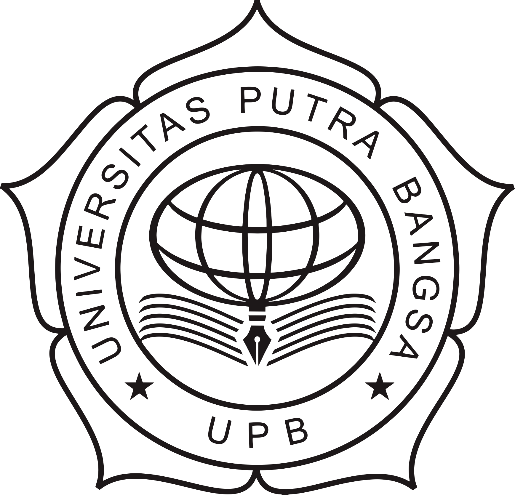 Disusun Oleh :Disusun Oleh :Disusun Oleh :Disusun Oleh :Nama Mahasiswa:(ukuran font 12)N.I.M.:(ukuran font 12)Program Studi:Manajemen S1UNIVERSITAS PUTRA BANGSAPROGRAM STUDI MANAJEMEN (S-1)KEBUMEN2021HALAMAN JUDULUNIVERSITAS PUTRA BANGSAPROGRAM STUDI MANAJEMEN (S-1)KEBUMEN2021HALAMAN JUDULUNIVERSITAS PUTRA BANGSAPROGRAM STUDI MANAJEMEN (S-1)KEBUMEN2021HALAMAN JUDULUNIVERSITAS PUTRA BANGSAPROGRAM STUDI MANAJEMEN (S-1)KEBUMEN2021HALAMAN JUDULDISINI KETIKKAN JUDUL SKRIPSI ANDA DISINI, JUDUL SKRIPSI DENGAN STRUKTUR SEGITIGA PIRAMIDA TERBALIKDISINI KETIKKAN JUDUL SKRIPSI ANDA DISINI, JUDUL SKRIPSI DENGAN STRUKTUR SEGITIGA PIRAMIDA TERBALIKDISINI KETIKKAN JUDUL SKRIPSI ANDA DISINI, JUDUL SKRIPSI DENGAN STRUKTUR SEGITIGA PIRAMIDA TERBALIKDISINI KETIKKAN JUDUL SKRIPSI ANDA DISINI, JUDUL SKRIPSI DENGAN STRUKTUR SEGITIGA PIRAMIDA TERBALIKSKRIPSISKRIPSISKRIPSISKRIPSIDitulis dan diajukan untuk memenuhi salah satu syarat guna memperoleh gelar Sarjana Strata-1 di Progam Studi Manajemen Universiras Putra Bangsa Ditulis dan diajukan untuk memenuhi salah satu syarat guna memperoleh gelar Sarjana Strata-1 di Progam Studi Manajemen Universiras Putra Bangsa Ditulis dan diajukan untuk memenuhi salah satu syarat guna memperoleh gelar Sarjana Strata-1 di Progam Studi Manajemen Universiras Putra Bangsa Ditulis dan diajukan untuk memenuhi salah satu syarat guna memperoleh gelar Sarjana Strata-1 di Progam Studi Manajemen Universiras Putra Bangsa 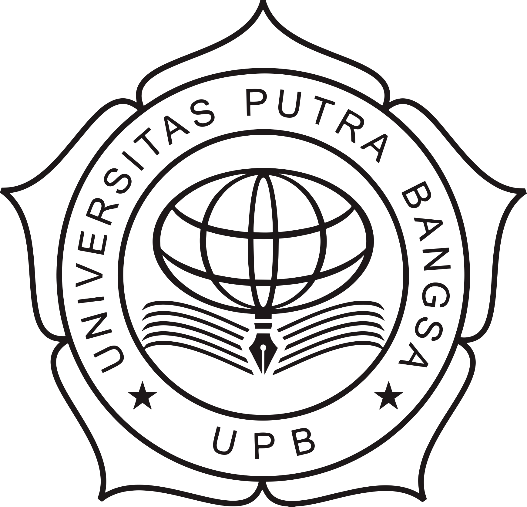 Disusun Oleh :Disusun Oleh :Disusun Oleh :Disusun Oleh :Nama Mahasiswa:(ukuran font 12)N.I.M.:(ukuran font 12)Program Studi:Manajemen S1UNIVERSITAS PUTRA BANGSAPROGRAM STUDI MANAJEMEN (S-1)KEBUMEN 2021UNIVERSITAS PUTRA BANGSAPROGRAM STUDI MANAJEMEN (S-1)KEBUMEN 2021UNIVERSITAS PUTRA BANGSAPROGRAM STUDI MANAJEMEN (S-1)KEBUMEN 2021UNIVERSITAS PUTRA BANGSAPROGRAM STUDI MANAJEMEN (S-1)KEBUMEN 2021Nama:(ukuran font 12)N.I.M:(ukuran font 12)Program Studi:Manajemen S1Kebumen, 12 Agustus 2019Telah disetujui oleh Dosen Pembimbing,Nama Dosen Pembimbing, GelarNIDNKebumen, 12 Agustus 2021Penulis,Nama MahasiswaNIM